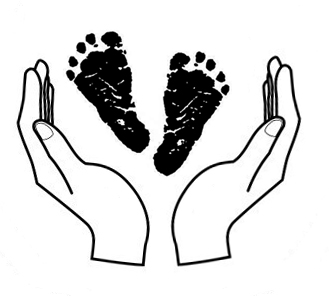 Date:_________________________Name:_____________________________________________________________________________Address:___________________________________________________________________________City::_________ Zip:_______________Phone:___________________________ E-Mail:___________________________________________Care needed for how many children?________________ Ages:___________________________1) Would you use CCR&R services again or refer others to us?   Yes      No     Maybe2) Client satisfaction with CCR&R services: Counselor Helpful				 Referrals/Information Somewhat Accurate Counselor Somewhat Helpful		 Referrals/Information Not Accurate Counselor Not Helpful			 Referrals/Information Somewhat Helpful Referrals Helpful				 Subsidy Information Helpful Referrals Somewhat Helpful		 Subsidy Information Not Helpful Referrals Not Helpful			 Subsidy Information N/A Referrals/Information Accurate3) Satisfaction Notes: _________________________________________________________________________________________________________________________________________________________________________________________________________________________________________________________4) Search Outcome: Found Care					 Care Not Found					        Have Not Completed Search		 Kept Current Provider/Arrangements Care No Longer Needed			 On Provider Waitlist5) How did you find care? CCR&R Referrals				 Parent Portal Other Agency				 Friend/Relative Recommendation Social Media/Provider Website		 Other Referral Service Internet/Self Search			 Other_________________________________6) Reason for Choosing Provider: Child/Staff Ratio				 Facility Environment Group/Class Size				 Children Appeared Happy Family Involvement			 Location Caregiver Education			 Schedule of Care Curriculum					 Caregivers/Staff Attentive to Children Learning Environment			 Program Accredited Child Assessment 				 Cost Health & Safety7) Type of Care Found: Camp			 Child  		 Early Head Start Family Child Care		 Friend/Relative		 Group Family Child Care Head Start			 in Home			 Legally Exempt Patchwork			 Playgroup			 Nursery School Pre K/Preschool		 School Age Program	 Universal Pre K8) Problem Finding Care: Cost of Care Too High			 Provider(s) Not Responsive Cultural Differences			 Special Needs Could Not Be Accommodated Dissatisfied w/ Quality of Care Provided	 Subsidy Not Accepted Language Barrier				 Transportation Location of Care				 Type of Care Desired Not Available No Openings for Child/Children		 Other________________________________ Provider Not Available During Days & Hours Needed9) Problem Notes:_________________________________________________________________________________________________________________________________________________________________________________________________________________________________________________________10) Employment Outcome: Lost Job Due to Child Care Issues		 Changed Shifts to Accommodate Child Care Schedule  Decided to Stay Home	 		 Working Fewer Hours Child Care Did Not Impact My Job		 Changed Jobs to Accommodate Care Schedule Was Able to Get/Keep a Job Because of Finding Child Care Wasn't Able to Get/Keep a Job Without Child Care